Kauno r. Neveronių gimnazijos Sportinių žaidimų būrelio neformaliojo švietimo veikla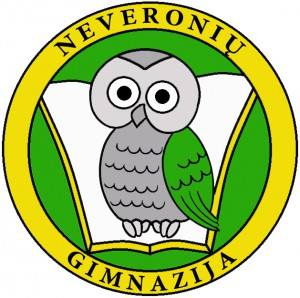 Būrelio tikslai:Didinti/gerinti mokinių sveikatą ir tenkinti natūralų vaikų poreikį judėtiPalaikyti ir stiprinti mokinių norą aktyviai fiziškai veiktiUgdyti mokinių valingus charakterio bruožus, norą būti atkakliam, drąsiam, ryžtingam, pasitikėti savo jėgomis.Tikslinės grupės:„Sportinių žaidimų būrelis“–5–8 kl.Būrelio vadovas: Haroldas KrivickasBūrelio veiklos 2019–2020 m. m.:Sportinių žaidimų rungtys, estafetės, dalyvavimas Kauno rajono kvadrato (mergaičių, berniukų) varžybose.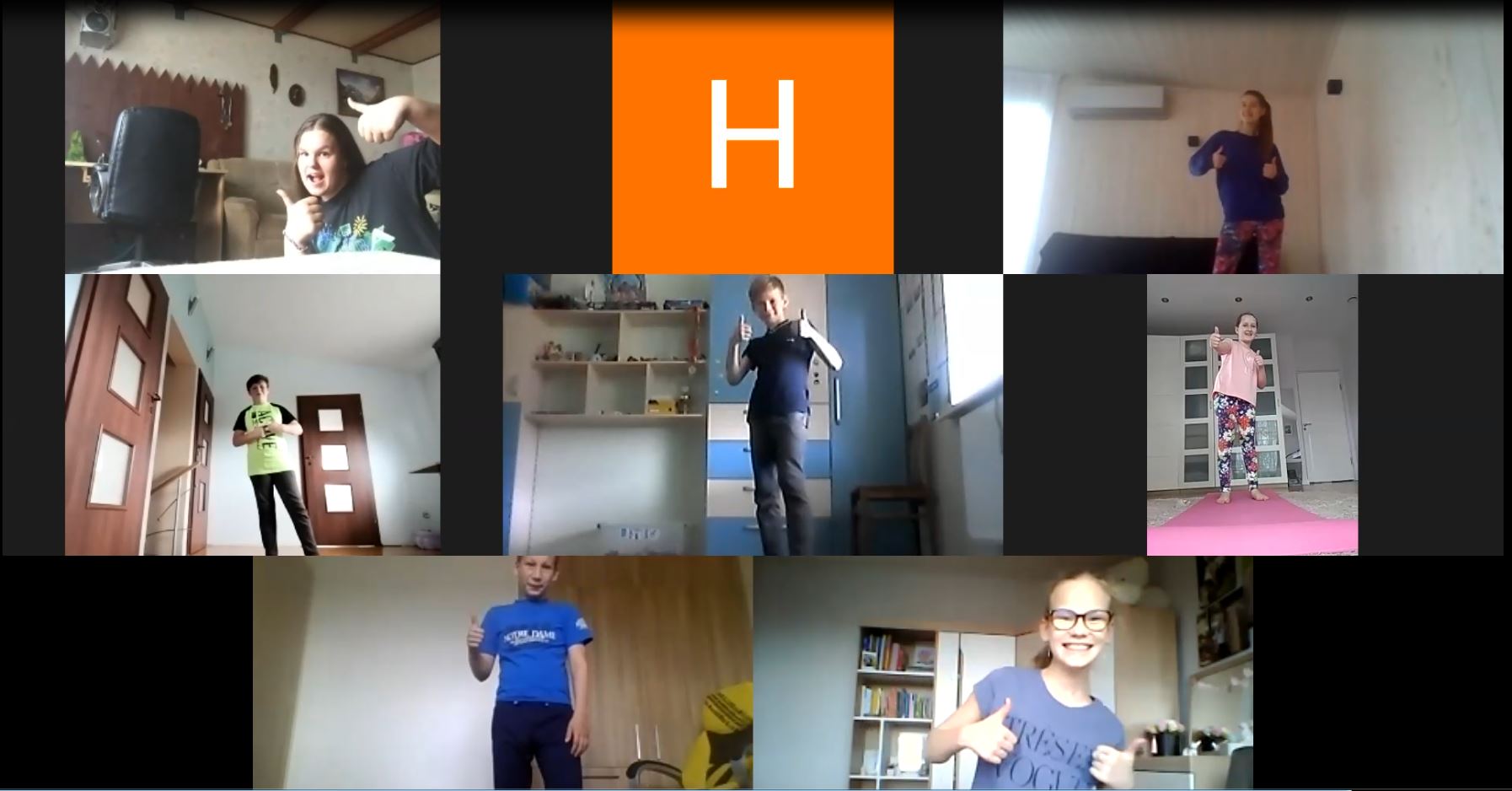 